Республиканское государственное казенное учреждение «Учебно – методический центр экологической безопасности и защиты населения»Методические рекомендации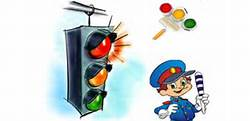  Йошкар-ОлаНаш адрес: 424006  г.Йошкар – Ола, ул.Ломоносова, д.6Тел/факс: 38-13-46Сайт: wwwHYPERLINK "http://www.umc12ru/".HYPERLINK "http://www.umc12ru/"umcHYPERLINK "http://www.umc12ru/"12HYPERLINK "http://www.umc12ru/"ruE-mail: umс_mariel@mail.ruБезопасность на дороге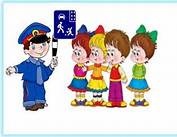 Делаем ребятам 
Предостережение: 
Выучите срочно 
Правила движения! 	С раннего детства необходимо изучать Правила дорожного движения, соблюдение их позволяет пешеходу быть уверенным в себе. Нередко ребенок недооценивает реальной опасности, грозящей ему на дороге, отчего и относится к Правилам дорожного движения без должной серьезности. Поэтому обеспечение безопасности движения становиться всё более важной государственной задачей. Правила дорожного движения для детей	1. Переходя улицу, всегда надо смотреть сначала налево, а дойдя до середины дороги - направо.	2. Переходить улицу можно только по пешеходным переходам, они обозначаются специальным знаком.            	3. Если твои родители забыли, с какой стороны нужно обходить автобус, можешь им напомнить: транспортные средства опасно обходить как спереди, так и сзади, надо дойти до ближайшего пешеходного перехода и по нему перейти улицу.	4. Ни в коем случае нельзя выбегать на дорогу. Перед дорогой надо всегда остановиться.	5. Нельзя играть на проезжей части дороги и на тротуаре.	6. Безопаснее всего переходить улицу с группой пешеходов.Там, где шумный перекресток, 
Где машин не сосчитать, 
Перейти не так уж просто, 
Если Правила не знать.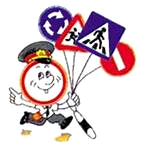 Пусть запомнят твердо дети: 
Верно поступает тот, 
Кто лишь при зеленом свете Через улицу идет!Рекомендации для родителей	1. При движении по тротуару:	- придерживайтесь правой стороны тротуара;	- не ведите ребенка по краю тротуара: взрослый должен находиться со стороны проезжей части.	2. Готовясь перейти дорогу:	- остановитесь или замедлите движение, осмотрите проезжую часть;	- обратите внимание ребенка на обстановку на дороге;	- учите ребенка различать приближающиеся транспортные средства;	- не стойте с ребенком на краю тротуара;	- неоднократно показывайте ребенку, как транспортное средство останавливается у перехода, как оно движется  по инерции.	3. При выходе из дома:	- сразу обратите внимание ребенка на движение транспортных средств у подъезда и вместе посмотрите,  
не приближается ли к вам автомобиль, мотоцикл, мопед, велосипед;	- если у подъезда стоят транспортные средства или растут деревья, закрывающие обзор, приостановите свое движение и оглянитесь, нет ли опасностей.	4. При ожидании общественного транспорта: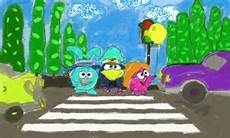 	- стойте вместе с детьми только на посадочных площадках, а при их отсутствии на тротуаре или обочине.	5. При переходе проезжей части:	- переходите дорогу только по пешеходным переходам;	- переходите дорогу всегда размеренным шагом;	- не торопитесь переходить дорогу, если на другой стороне вы увидели друзей, родственников, знакомых.  
Не спешите и не бегите к ним, внушите ребенку,  
что это опасно;	- не начинайте переходить улицу, не посмотрев вокруг;	- объясните ребенку, что автомобили могут неожиданно выехать из переулка, со двора дома.	6. При посадке и высадке из общественного транспорта:	- научите ребенка быть внимательным в зоне остановки - особо опасном месте для него: стоящий автобус сокращает обзор дороги в этой зоне;	- подходите для посадки к двери транспортного средства только после полной остановки;	- не садитесь в общественный транспорт в последний момент при его отправлении;	- при выходе из транспорта будьте впереди ребенка.	7. При движении автомобиля:	- приучайте детей сидеть в автомобиле только 
на заднем сиденье; 	- автомобиль должен быть оборудован детским креслом;	- не разрешайте малолетнему ребенку во время движения автомобиля стоять на заднем сиденье.	У любого перекрестка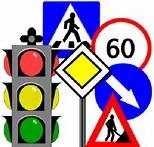 Нас встречает светофор
И заводит очень просто
С пешеходом разговор:
Cвет зеленый- проходи!
Желтый - лучше подожди!
Если свет зажжется красный- Значит, двигаться опасно!	Что должны знать родители о своем ребенке?	В 3-4 года ребенок может отличить движущуюся машину от стоящей, но он не уверен, что машина останавливается мгновенно.	В 6 лет - боковым зрением он видит примерно 2/3 того, что видят взрослые; не умеет определить, что движется быстрее: велосипед или спортивная машина; не умеет правильно распределять внимание и отделять существенное от незначительного.	В 7 лет - ребенок более уверенно отличает правую сторону дорогу от левой.	В 8 лет - он имеет опыт пешеходного передвижения 
на дороге, активно осваивает основные навыки езды  
на велосипеде, умеет определять источник шума, устанавливает связь между величиной предмета, его удаленностью и временем.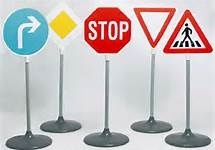 Правила для велосипедистов		- когда садишься на велосипед, проверь руль и тормоза;		- ездить на велосипедах по дорогам можно только 
с 14 лет, а на мопедах с 16 лет;		- запрещается ездить по проезжей части, если есть велосипедная дорожка;	- если надо пересечь дорогу, это делается пешком, держа велосипед за руль по обычным правилам для пешеходов;		- во время езды на велосипеде не выпускай руль из рук.Рекомендация разработана преподавателем 1 категорииРГКУ «УМЦ экологической безопасности и защиты населения» Головиной С.В.       тел. 38-13-46Телефонный справочникНаименования учрежденияТелефонЕдиная дежурно-диспетчерская служба112Пожарная охрана01Полиция02Станция скорой помощи03Аварийная газовая служба04